ZADATAK: OBOJI ZADANE CRTEŽE. ZATIM IH IZREŽI.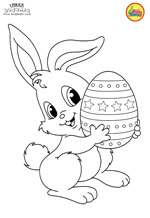 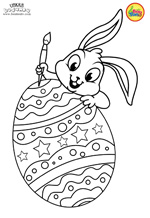 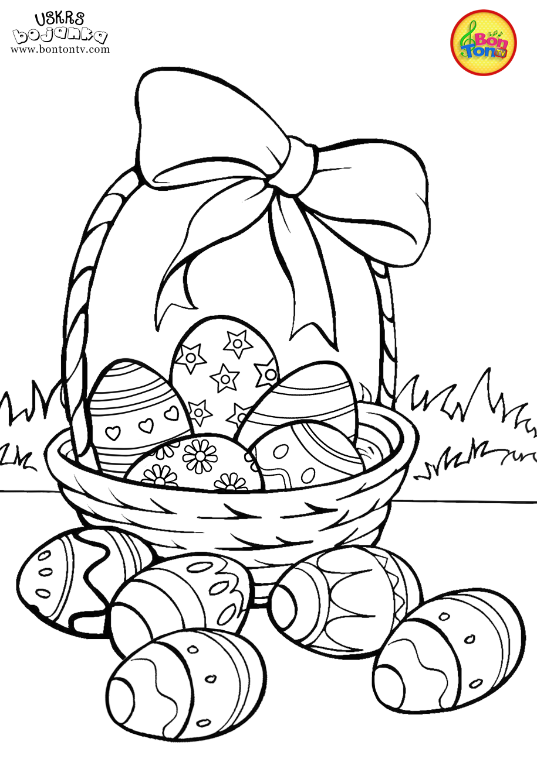 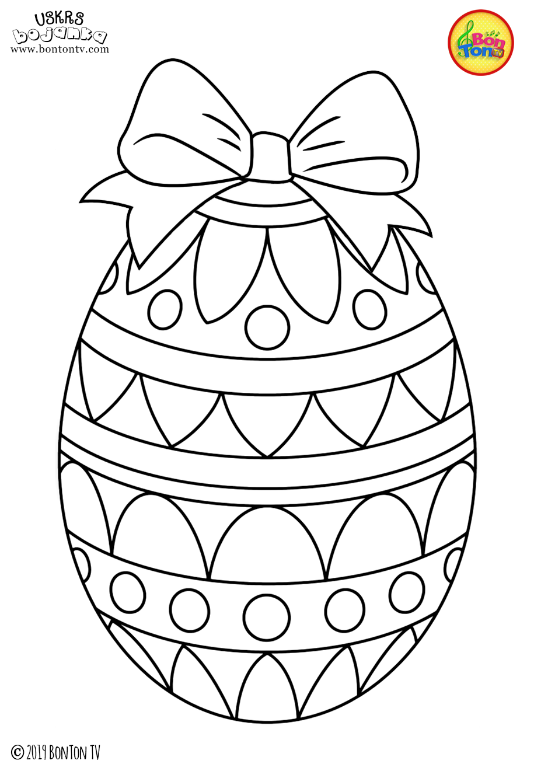 Izvor: Pinterest.com